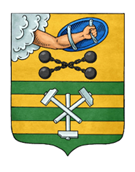 ПЕТРОЗАВОДСКИЙ ГОРОДСКОЙ СОВЕТ42 сессия 28 созываРЕШЕНИЕот 23 июня 2021 г. № 28/42-716О назначении выборов депутатов Петрозаводского городского Совета двадцать девятого созываВ соответствии со статьей 10 Федерального закона от 12.06.2002 
№ 67-ФЗ «Об основных гарантиях избирательных прав и права на участие в референдуме граждан Российской Федерации», статьей 6 Закона Республики Карелия от 27.06.2003 № 683-ЗРК «О муниципальных выборах в Республике Карелия», статьей 71 Устава Петрозаводского городского округа Петрозаводский городской СоветРЕШИЛ:Назначить проведение выборов депутатов Петрозаводского городского Совета двадцать девятого созыва на 19 сентября 2021 года.И.о. ПредседателяПетрозаводского городского Совета                                   А.Ю. ХанцевичГлава Петрозаводского городского округа                          В.К. Любарский